.[01]	Hip sway ( R-L-R-L ) – Right step – Hold – Step behind – Sweep & step – Step ¼ turn left[02]	Jazz box with ¼ turn right – Hold – Cross – Side – Cross – Hold[03]	Side step – Together – Cross – Hold – Step ½ turn right back – Step back – Lockstep forwards[04] Rock fwd. – Recover –  Step ½ turn right – Step forwards – Step ¼ turn right – Step ¼ turn right – Rock back - RecoverHappy dancing………………Contact: H.Oei@kpnplanet.nlBunga Anggrek (Orchid)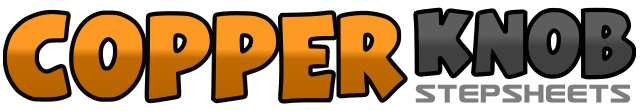 .......Count:32Wall:2Level:Newcomer.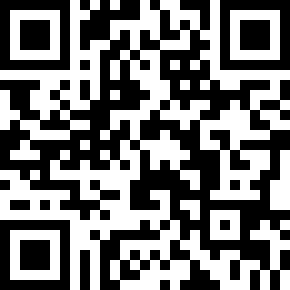 Choreographer:Tjwan Oei (NL) - July 2013Tjwan Oei (NL) - July 2013Tjwan Oei (NL) - July 2013Tjwan Oei (NL) - July 2013Tjwan Oei (NL) - July 2013.Music:Bunga Anggrek by Rani PancaraniBunga Anggrek by Rani PancaraniBunga Anggrek by Rani PancaraniBunga Anggrek by Rani PancaraniBunga Anggrek by Rani Pancarani........1&2&-3-4Hip sway ( R-L-R-L) – Rf. step to right ( long step ) – Hold5-6-7-8Lf. step behind Rf. – Rf. sweep from front to back in two counts – Lf. step ¼ turn left1-2-3-4Rf. cross over Lf. – Lf. step back – Rf. step ¼ turn right – Hold5-6-7-8Lf. cross over Rf. – Rf. step to right – Lf. cross over Rf. – Hold1-2-3-4Rf. step to right side – Lf. step together – Rf. cross over Lf. – Hold5-6-7&8Lf. step ½ turn right back – Rf. step back – Lf. step forwards – Rf. step together – Lf. step forwards1-2-3-4Rf. rock forwards – Recover weight onto Lf. – Rf. step ½ turn right – Lf. step forwards5-6-7-8Rf. step ¼ turn right – Lf. step ¼ turn right –  Rf. rock back – Recover weight onto Lf.